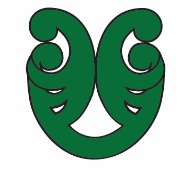 Please circle the type of stall you have:      Kai         CraftName of the Event: Kopuawai HOKORUA CelebrationDate of Event: 4th November 2023Time of Event: 4pm to 8.30pmCost:  $25 per stallVendors must provide their own equipment ie.: canopies, tables, chairs etc.All fees are non-refundable as they are used to promote the event.Limited electricity or running water are available. Set up Time: Vendors can begin set up at 2pm. Break down is 8:30pm.Vendors are responsible for leaving the area in the same condition as they found it.We reserve the right to censor any stall.REGISTRATION: Vendor Forms must be submitted 2 weeks before the eventCompany:                                                                                                            .Contact Person:                                                                                                    .Best Source of Contact:                                                                                        .Email:                                                                                                                   .Description of items to sell:                                                                              .                                                                                                                              .                                                                                                                              .                                                                                                                               .                                                                                                                                .                                                                                                                                                                                                                                                                                                                                                                           Total Amount to be paid:                            .                                                                                                    Kopuawai Te Kōhanga Reo o Whakatū will not be held responsible for any liability, lost or stolen or damaged merchandise or any injury incurred during Te Hokorua Celebration.Signature of Vendor:                                                   Date:                              .          Bank account details (Please use your name as reference)Kopuawai Te Kohanga Reo              03-0703-0495388-001Please complete and return this vendor registration form to the Tari asap or email to: whanau@k10a014.kohanga.ac.nz